Результати участі учнів Гадяцької гімназії імені Олени Пчілки Гадяцької районної радиПолтавської області у районній предметній олімпіаді 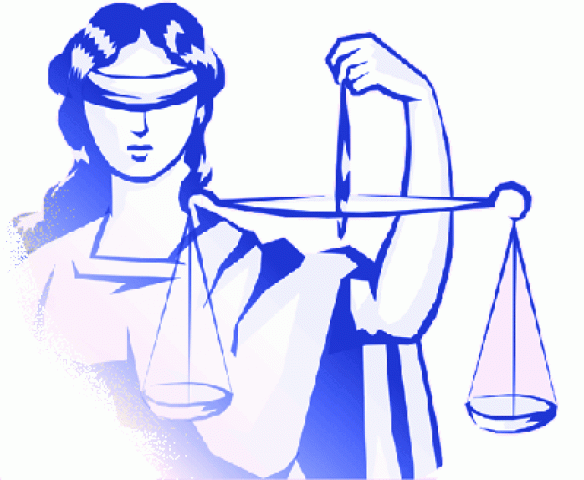 у 2014 – 2015 н.р.Правознавство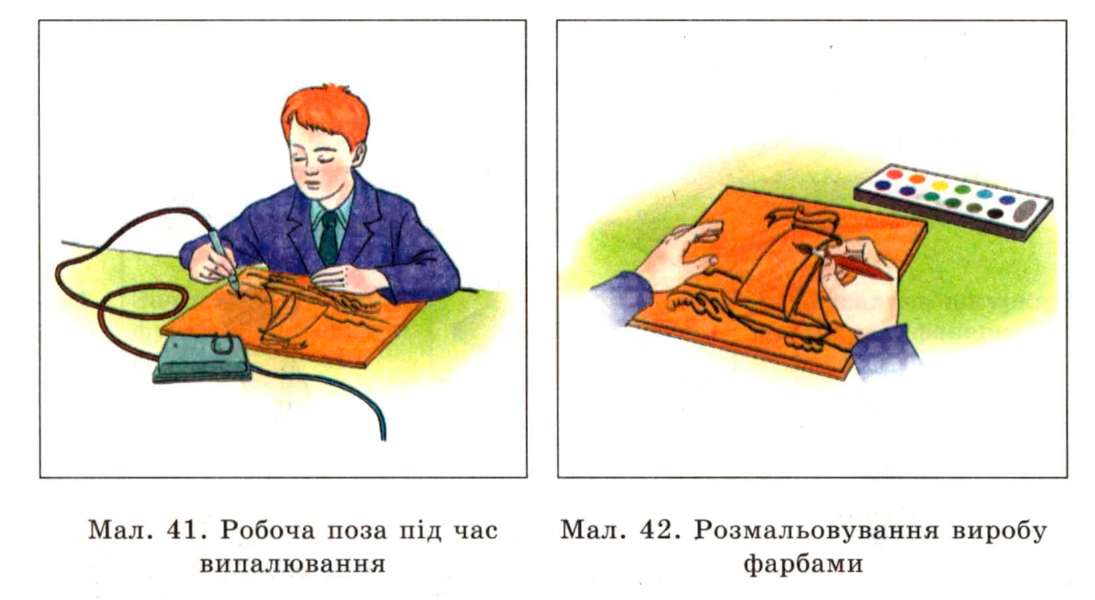 Трудове навчання (хлопці)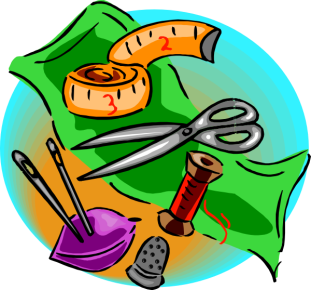 Трудове навчання (дівчата)№п/пПрізвище та ім’я учняКласМісцеУчитель1Юрченко Руслана10ІІ місцеБілоус Т.М.№п/пПрізвище та ім’я учняКласМісцеУчитель1Борис Олександр10ІІІ місцеПідгайний О.М.№п/пПрізвище та ім’я учняКласМісцеУчитель1Лавдир Вікторія10ІІ місцеСтепанович Я.А.2Шаблій Анна10ІІІ місцеСтепанович Я.А.